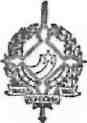 GOVERNO DO ESTADO DE RONDÔNIAGOVERNADORIADECRETO N. 1553 DE 07 DE OUTUBRO DE 1983.COMPÕE O CORPO DELIBERATIVO DO CONSELHO DE RECURSOS FISCAIS DO ESTADO DE RONDÔNIA.O GOVERNADOR DO ESTADO DE RONDÔNIA, no uso das prerrogativas que lhe são conferidas pelo Art. 31, do Decreto Lei n. 01, de 31 de dezembro de 1981, Art.70, inciso ' III, da Constituição Estadual e Art. 170 do Decreto-Lei n9 04, de 31 de dezembro de 1981,DECRETA:ART. 1º-0 Corpo Deliberativo do Conselho de Recursos Fiscais do Estado de Rondônia, será composto dos seguintes membros:I- PRESIDENTE - Laerson Gomes Pereira;II- VICE-PRESIDENTE - Geraldo Magela Albernaz Rodrigues;III- VOGAIS E SUPLENTES, representantes   da Fazenda Estadual:01- VOGAL - José Carlos Leme Júnior;SUPLENTE - Valdomira Santos de Souza.02 - VOGAL - Antônio Tavares de Castro;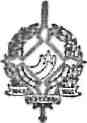 GOVERNO DO ESTADO DE RONDÔNIA	GOVERNADORIA SUPLENTE - Claude Odette Ferrandis.- VOGAL - José Oceano Alves; SUPLENTE - Sérgio Gonçalves Neri.- VOGAL - Júlia Trindade de Souza;SUPLENTE - Gilberto Martins do Rego.IV- VOGAIS E SUPLENTES, representantes dos Contribuintes:01- VOGAL - Luiz Malheiros Tourinho; SUPLENTE - Lindalva dos Santos Costa.02 - VOGAL- Lélio Dente Ribeiro; SUPLENTE - Antônio Monteiro Filho;0 3- VOGAL - Clemilson Gomes Bezerra; SUPLENTE - Luiz Antônio de Araújo Filho. 04 - VOGAL - Luiz Ribeiro Neto; SUPLENTE - Plácido Cordeiro Prado.ART. 2º - Este Decreto entrará em vigor na data de sua publicação, revogadas as disposições contidas no Decreto n9 1100, de 29 de abril de 1983.| TEIXEIRA DJORGE TEIXEIRA DEOLIVEIRA Governador do Estado.